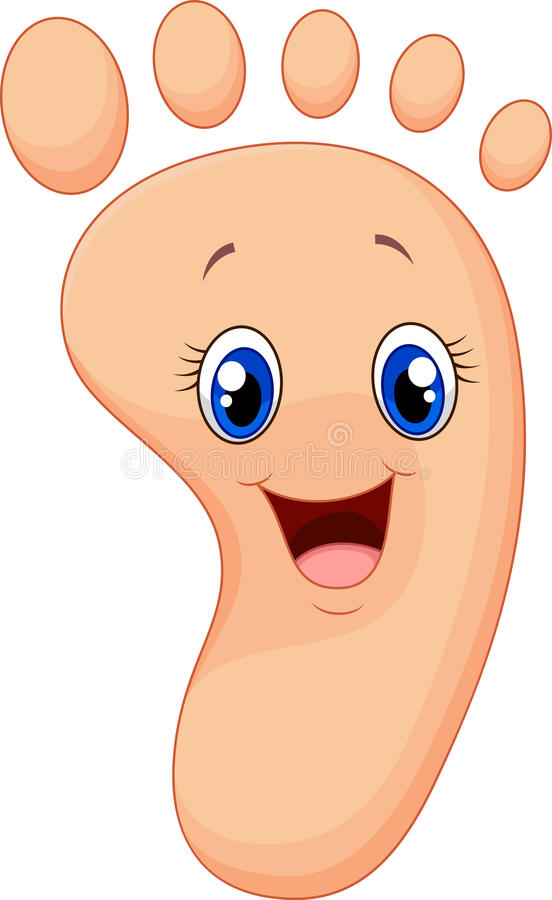 Chiropody Service will continue in the Parish Centre on Friday 21st June 2019.  Please ring Deirdre at 089 4478511 for Bookings.